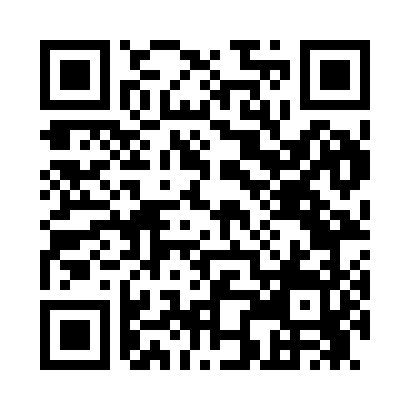 Prayer times for Hurricane Ridge, Missouri, USAMon 1 Jul 2024 - Wed 31 Jul 2024High Latitude Method: Angle Based RulePrayer Calculation Method: Islamic Society of North AmericaAsar Calculation Method: ShafiPrayer times provided by https://www.salahtimes.comDateDayFajrSunriseDhuhrAsrMaghribIsha1Mon4:155:441:034:548:219:502Tue4:165:451:034:548:219:503Wed4:175:451:034:548:219:494Thu4:175:461:034:548:219:495Fri4:185:461:034:548:219:496Sat4:195:471:044:558:209:487Sun4:195:471:044:558:209:488Mon4:205:481:044:558:209:479Tue4:215:481:044:558:199:4710Wed4:225:491:044:558:199:4611Thu4:235:501:044:558:199:4612Fri4:235:501:044:558:189:4513Sat4:245:511:054:558:189:4414Sun4:255:521:054:558:179:4415Mon4:265:521:054:558:179:4316Tue4:275:531:054:558:169:4217Wed4:285:541:054:558:169:4118Thu4:295:541:054:558:159:4019Fri4:305:551:054:558:159:4020Sat4:315:561:054:558:149:3921Sun4:325:571:054:558:139:3822Mon4:335:571:054:558:139:3723Tue4:345:581:054:558:129:3624Wed4:355:591:054:558:119:3525Thu4:366:001:054:558:109:3426Fri4:376:001:054:548:109:3327Sat4:386:011:054:548:099:3128Sun4:396:021:054:548:089:3029Mon4:416:031:054:548:079:2930Tue4:426:041:054:548:069:2831Wed4:436:041:054:538:059:27